BAPHAHT 7	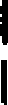 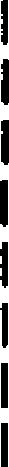 Часть 1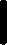 Налог   на  доходы  составляет   13%   от   заработной платы.  После	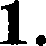 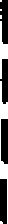 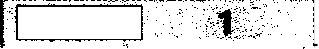 удержания   налога   ва   доходы   Мария   Константиновна получила11 745 рублей. Сколько рублей составляет заработная  плата  Ма- рии Константиновны?На   рисунке   жирными   точками  показала среднемесячная  темпе-	    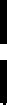 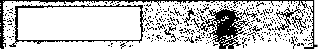 ратура  воздуха  в  Сочи  за  каждый  месяц  1920  года. По горизон-	!тали указываются месяцы, оо  вертикали  —  температура  в  rpa- дусах	Цельсия.	Для	наглядности	жирные	точки	соедивены линией.   Ооределите   по   рисунку,   сколько   месяцев   из   данного	I периода среднемесячная температура была больше 18 градусов Цельсия.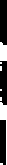 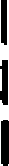 20	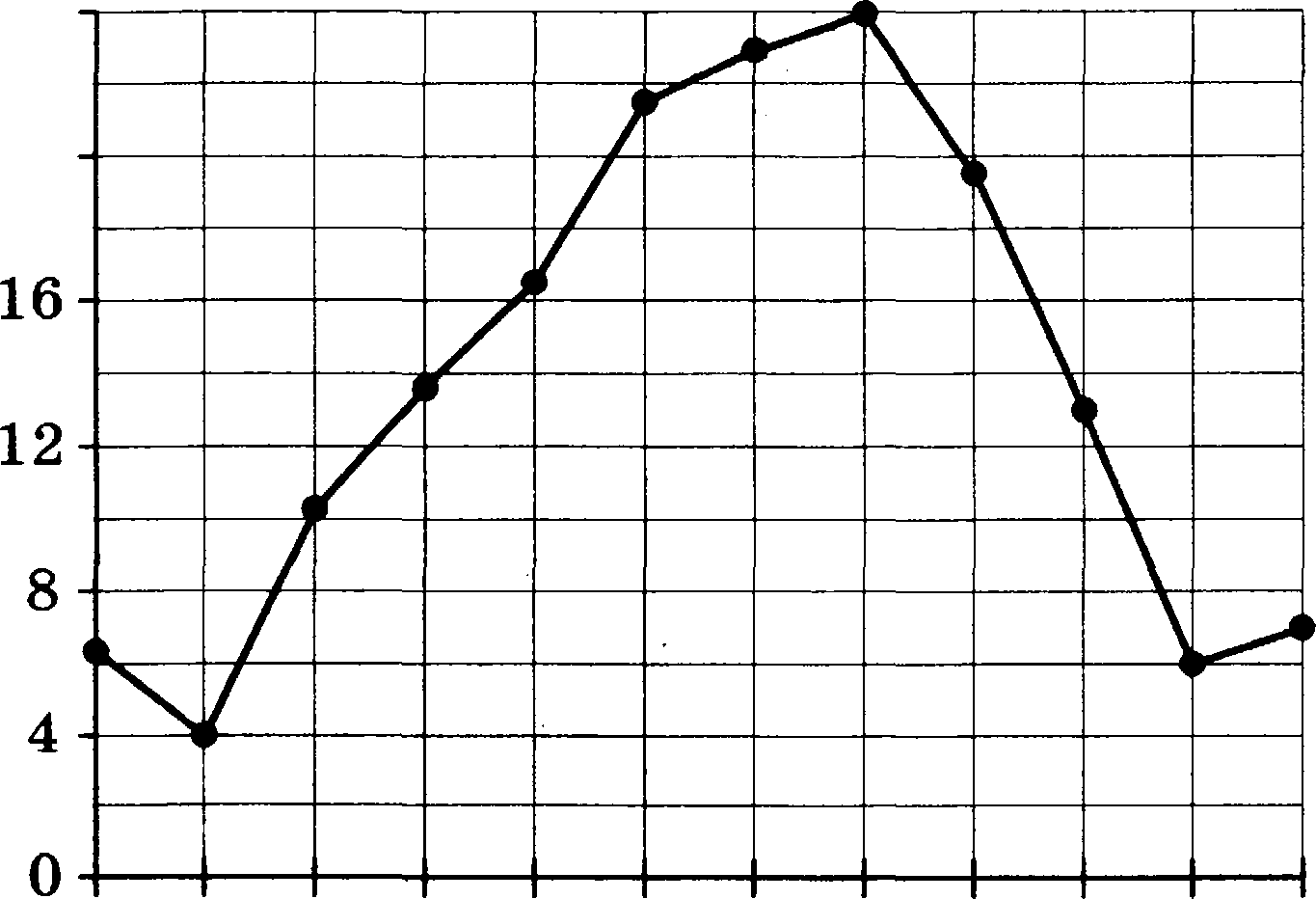 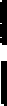 1	2	3	4	5	6	7	8	9	10   11  12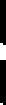 Наё;дите  вловЗвдь  параллепограпаа, верт ивя  которого  имеют  ко-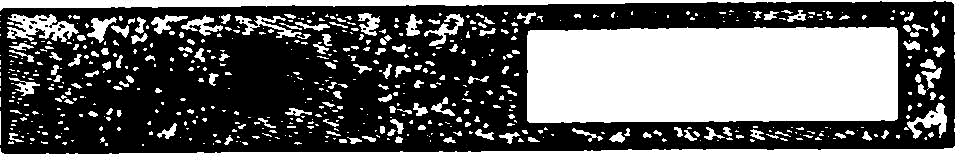 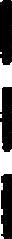 ордвватя (1; 7), (ii 6), (бі 8), (1;. 9).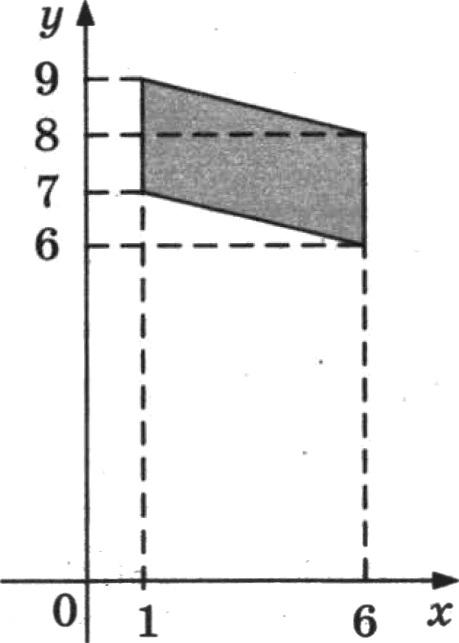                      списка экзапеиациоввях вопросов. &роятвоеть тoro, что  это  вo- npoc  по  теме  <Вветвие угля>, равва  0,35. &роятвость того, что это вопроо no теме <Вписанвая окружиость>, равна 0,2. Вопросов, которое одиовреиевво отвоеятвя к этии двум meuau, ueт. Найдите вероятиость тoro, что на экзамеве  юкольиику  довтаветвя  вonpoc no  одиой  из  этих  двух тем.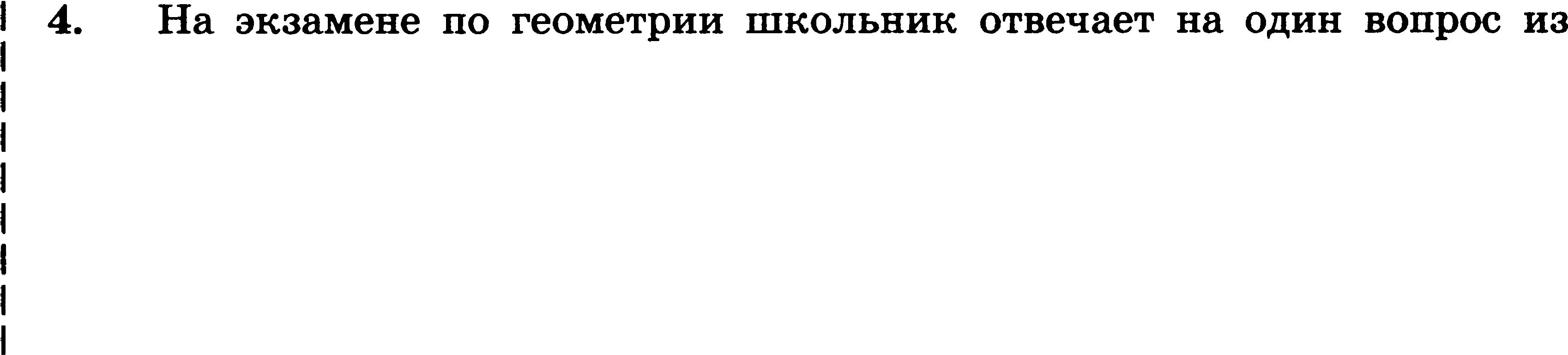 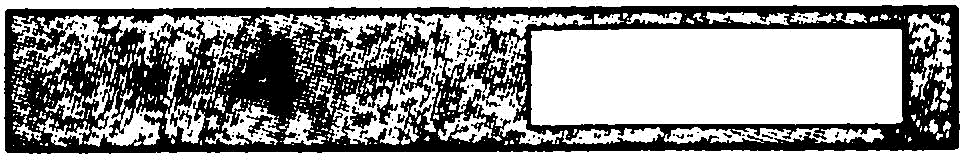         5.	НЫдите  корень  ураввеиия  (х  — 7)'  = —1.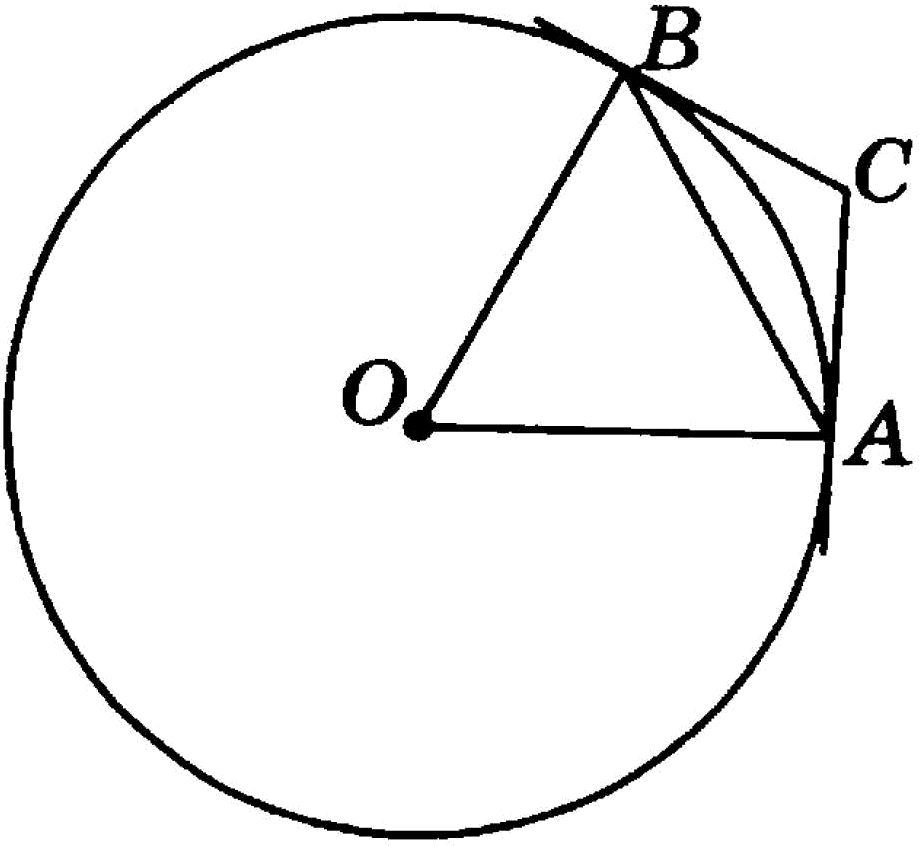 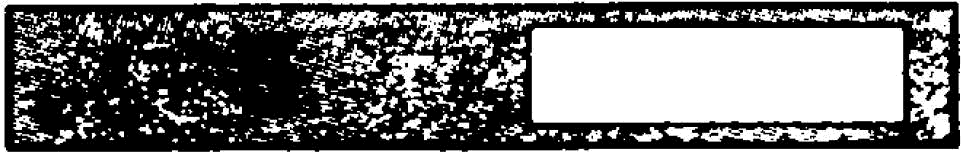 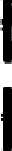      ј   6.	Через  ковqя  А   и   В   дуги   окружвости с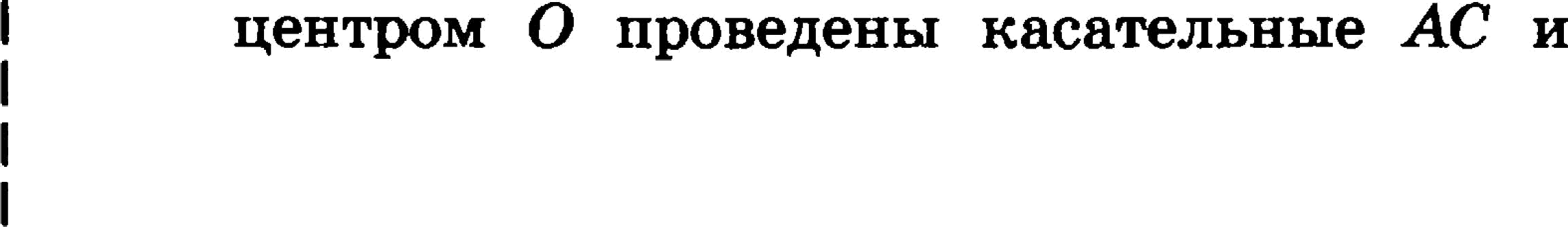 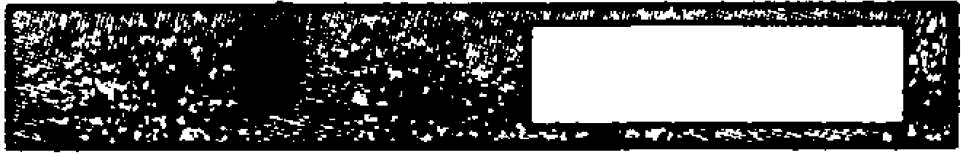 ФС.    Yroл   CAB    рввев   34°.    Найдите  уюлAOB. Ответ даите в rpaдycax.         7.	На  рисунке  изобрвжён  график   у = /'(x)   —  производвой фуикции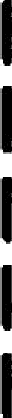 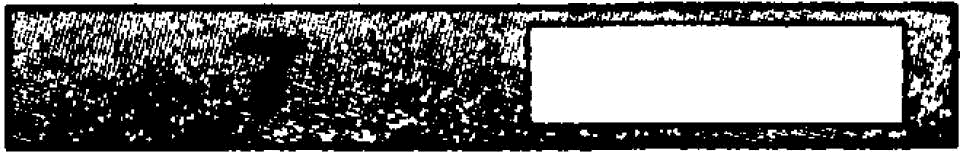 / (х).  Найдите  аЪдиссу   тоики,   в  которой  касательвая  к  графикуу = /(х)  парвллельиа пряиой у  — 3z   +  1 или совпадает с неё.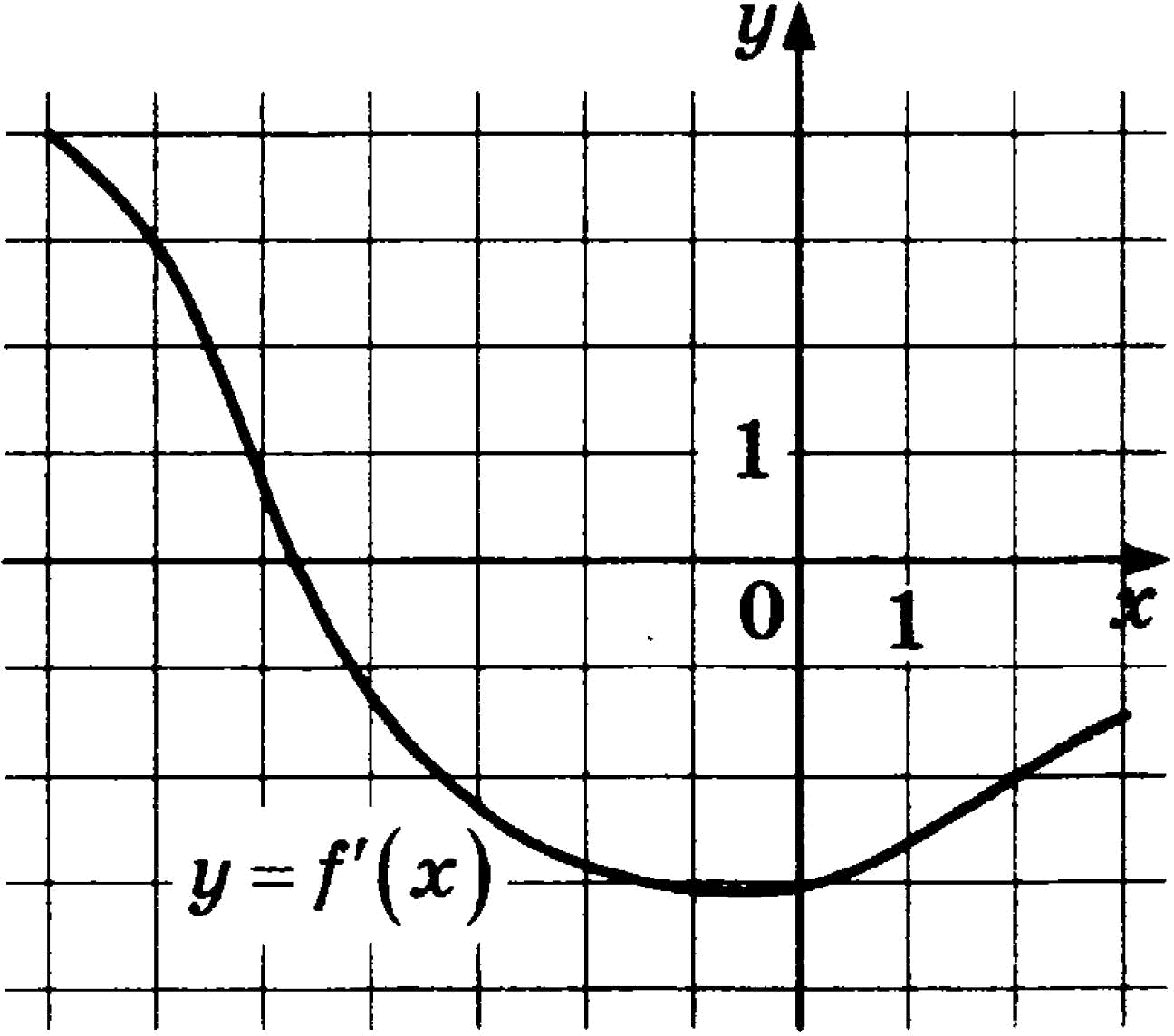 8.	Вясота  ковуса  равва  42, а плниа  Фразуютqей  равва 58. Найдите                 дивнетр  освоваввя кояуса.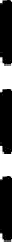 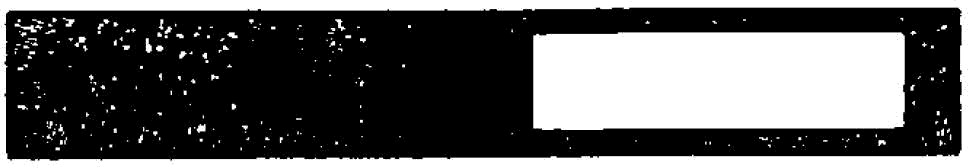 34Часть 2	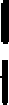 9.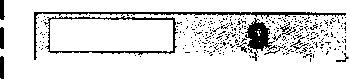 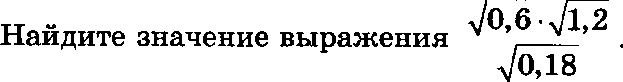 Два  тела  маееой  m  =  4  кг  каждое  движутся  е  одинаковой скоро-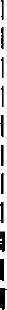 стью г = 4 м/е  под углом  2п друг  к  другу.  іЗвергия  (в джоулях),           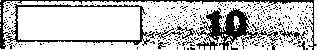 выделяющаяея при их абсолютно неупругом еоударении, вычие- ляетея по формуле  Q = mr'sin' п , где  m  — масса в килограммах, г — скорость в м/е. Найдите,  под каким яаимеяьшим  углом  2s (в градуеах) должны двигаться тела, чтобы в результате еоударе- яия  выделилоеь ояергии ве мевее 16 джоулей. Ответ дайте в rpa-дуеах.Теплоход проходит по течению реки до пункта напначеяия  352  км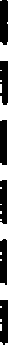 и после етоянки  возвращается  в пункт отправлеяия.  Найдите ско-        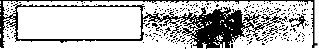 рость теплохода в неподвижяой воде, если скорость лечения равна 3 км/ч, етоянка длится 6 часов, а в пункт отправления теплоход возвращается  череп  44  чаеа  поеле отплытия  ип него.  Ответ дайте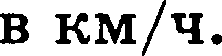 Найдите  точку  макеимума  функции  у = т'   —34a + l44lnm +6 .	    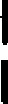 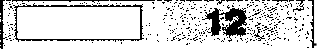 Не забудьте перенести все ответы в бланк ответов N°- 1.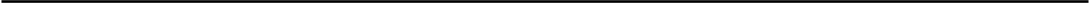 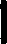 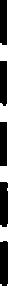 а) Ретите ураввевие  6 4‘ —49 -2° + 8 = 0 .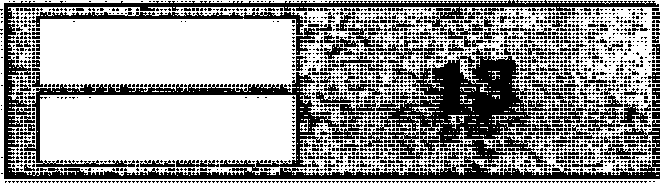 Найдите  его корни,  приввдлежащие  отрепку [—4,5; —2,5].	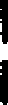 HABCD   —   правильяая   четырёхугольная   пирамида с  освованием	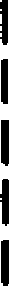 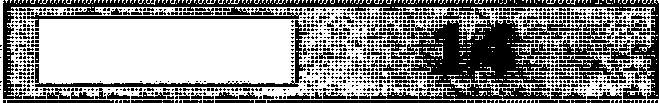 ABCD.  Из точкв  В  овущея  перпендикуляр  BH   на  олоскоеть HAZI.а) Докажите,  что  CC          = 90°.Найдите объём пирамиды,  если НА —— 1 и HC —— 9.Решите веравеветво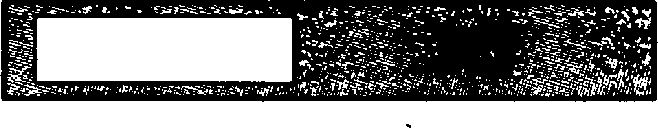 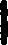 -lo	xz +2log(i +3)?2log,(-x-1)+ log	i+б).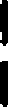          16.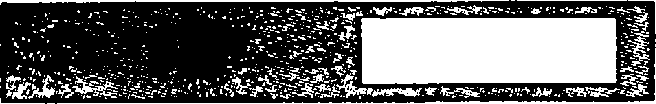 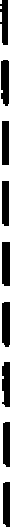 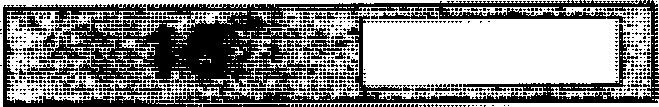 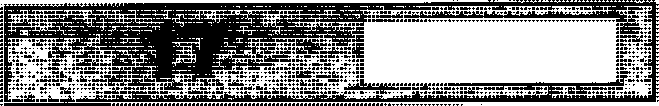 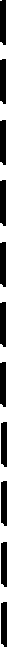 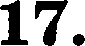     18.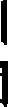 Окружвоеть проходит через вертяны В ю С треугольвика ABC и пересекает AB и AC в точках €і  и  Bi соответственно.а) Докажите, что треугольник ABC подобеR треугольвику ABiCi.6) Вьюислите  радиус  давяой  окружвоети,  если	=  12(l  ,   BC  ——G   3влоаіввь ч›еvгольв•ка *$  Ф в тРи раза мевъше площади четырёх-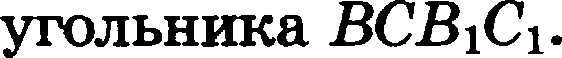 В июле Виктор планирует впять в кредит 2,4 млв рублей.  Условия его  возврата таковы:каждый январь долг воврастает ва 15% по сравнению с концом предыдущего года;с февраля  по  июнь каждого  года  Виктор  должен  выплатить ве-КОТОЈЭ   Ю  ЧПСТЬ  ДОЛГft.На какое мивимальвое количество лет Виктор может впять  кре- дит, чтобы ежегодвые  выолаты  были  ве более 950 тысяч рублей?Найдите  все пначевия  о,  при  каждом  из которых  множество зва-чевийфуякqни	i )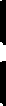 -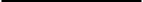 -4i+б  (—2; 2).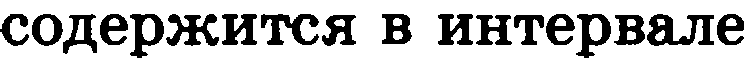     19. Ипвеетво, ято о, b, с н d — попарво разлияяые ооложительвые двупначяъіе числа.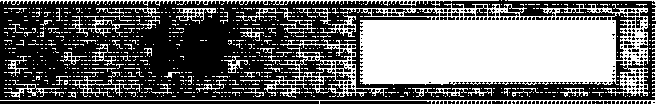 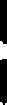 а)  Может  ли выооляяться  равевство     +с_ Т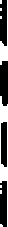 b+d	156) Может ли дробъ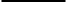 b+ dбшzъ  в 15  pan  меяьте,  яем  сумма   о+     « 7b	dв) Какое  ваииевьюее  пвачевие  может  оринвмать  дробь $ +  d  , еели о > 4b и с > 6d?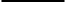 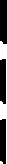 